Príbeh „Jarabičky“1. Čítal/a si pozorne? Napíš alebo vyznač správnu odpoveď.Prečo nechcela babka, aby sliepka sedela na vajíčkach?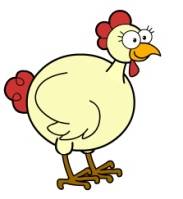 			___________________________________________Čo uviazala babka sliepke na nohu, aby sa nevrátila do šopy?			_____________________Ako sa volal babkin a dedkov vnuk?________________________Pre koho išli dedko s Markom nakosiť ďatelinu?______________Aké zviera vyplašil dedko kosou?____________________Čo našli v hniezde, keď dedko kosil ďatelinu?________________Čo spravili dedko a vnuk s jarabičími vajíčkami?			__________________________________________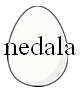 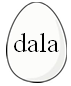 Dala babka pod sliepku jarabičie vajíčka? 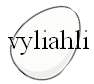 Vyliahli sa z vajíčok malé jarabičky?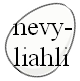 Prečo odišli jarabičky preč od sliepky?  Nepáčilo sa im na dvore.                      Báli sa sliepky.   Vedeli, že sliepka nie je ich mama.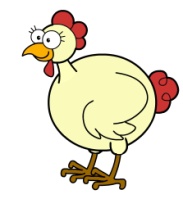 2. Rozumieš týmto slovám? Vyfarbi správne slová.šopamotúzkáraobrovitáštrbinadrobizgdomšpagátvozíkmaličkádieradobrôtkakôlňaplagátkolobežkavelikánskadedinamláďatká